ПЛАН
Мероприятий по реализация «Комплексного плана противодействия идеологии терроризма в Российской Федерации на 2013 – 2018 годы в Республике Дагестан» по реализиции в 2017 – 2018 годах 
(с учетом изменений от 05.10.2016г. № Пр-1960)
в  МКОУ «Бугленская СОШ имени Ш.И.Шихсаидова»  ( 4 квартал 2018 год)
Наименование мероприятия Информация о проведении мероприятий Ответственные Мероприятия по разъяснению сущности терроризма и его общественной опасности, формированию стойкого неприятия обществом, прежде всего молодежью, идеологии терроризма в различных ее проявлениях Мероприятия по разъяснению сущности терроризма и его общественной опасности, формированию стойкого неприятия обществом, прежде всего молодежью, идеологии терроризма в различных ее проявлениях Мероприятия по разъяснению сущности терроризма и его общественной опасности, формированию стойкого неприятия обществом, прежде всего молодежью, идеологии терроризма в различных ее проявлениях Мероприятия по разъяснению сущности терроризма и его общественной опасности, формированию стойкого неприятия обществом, прежде всего молодежью, идеологии терроризма в различных ее проявлениях 1.(п.5)Для профилактического воздействия на лиц, наиболее подверженных влиянию идеологии терроризма, с участием представителей общественных и религиозных организаций, деятелей культуры и искусства продолжить практику проведения в образовательных организациях культурно-просветительских и воспитательных мероприятий по привитию молодежи идей межнационального и межрелигиозного уважения (исполнители) Раз в квартал проводятся встречи с председателем АТК и религиозными деятелями. Каждый месяц демонстрируются документальные фильмы по антитеррористическому воспитанию. ( 9-11)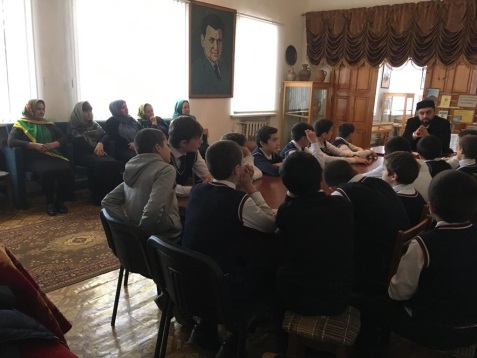 Регулярно проводятся встречи с инспектором ПДН Казиевым Д.К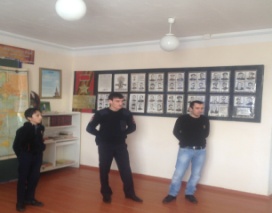 УО
ВУЗЫ
УПО
ШИ2. (п.8)Разработать и внедрить в Республике Дагестан методики реабилитации несовершеннолетних, подпавших под воздействие идеологии терроризма и религиозного экстремизма (исполнители)УО
ВУЗЫ
УПО
ШИ3.(п.9)В рамках всероссийских и окружных молодежных (в том числе студенческих) форумов на регулярной основе проводить мероприятия, направленные на предупреждение распространения террористических и экстремистских идей среди молодежи, а также на ее воспитание в духе межнационального и межрелигиозного уважения (соисполнители) 15.11.18г  в МКОУ «Бугленская СОШ. имени Ш.И.Шихсаидова» Открытое мероприятие  в 5 классе  «Добро творит чудеса» провела Сулейманова У.Г- классный руководитель совместно с Залимхановой С.И- библиотекарь.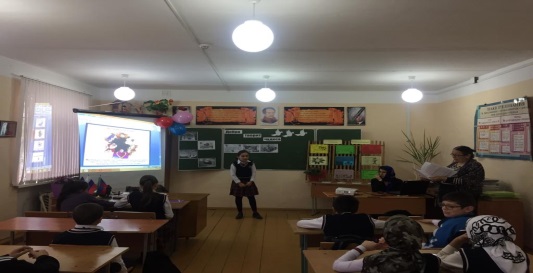 УО
ВУЗЫ
УПО
ШИ4.(п.10)Организовать проведение анализа практики преподавания вопросов противодействия идеологии терроризма в рамках курсов «Основы безопасности жизнедеятельности», «Основы религиозных культур и светской этики», а также практики использования в учебном процессе иных учебных материалов, раскрывающих преступную сущность идеологии терроризма.
      На основе анализа готовить и направлять в образовательные организации методические рекомендации, посвященные вопросам противодействия идеологии терроризма (исполнители)14.11.18г. в МКОУ «Бугленская СОШ. имени Ш .И .Шихсаидова «в 3 «б» классе в рамках недели исламской культуры, прошел классный час «Культура и традиции ислама»,классный руководитель Валиева Р.З.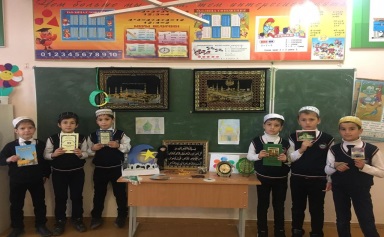 УО
ШИ5.(п.14)В целях поддержания национальных и религиозных традиций народов Российской Федерации на постоянной основе: организовать и проводить культурно-просветительские мероприятия, мероприятия в области народного творчества (концерты, спектакли, конкурсы, фестивали), направленные на гармонизацию межнациональных отношений, духовное и патриотическое воспитание молодежи;
      обеспечивать приоритетную поддержку культурно-просветительских и гуманитарных проектов (дни культуры народов России в Дагестане, форумы), направленных на развитие духовно-нравственного потенциала общества, формирование уважительного отношения к культуре и религиям народов, проживающих на территории России;
      организовывать межрегиональные молодежные туристические маршруты в целях развития диалога культур и укрепления согласия между народами Российской Федерации (исполнители)В МКОУ «Бугленская СОШ. имени Ш.И.Шихсаидова регулярно проходят  встречи  с представителем  духовенства Управления  образования Буйнакского района Джабраилом ГЬажи Богатыровым, на тему « нравственные ценности ИСЛАМА».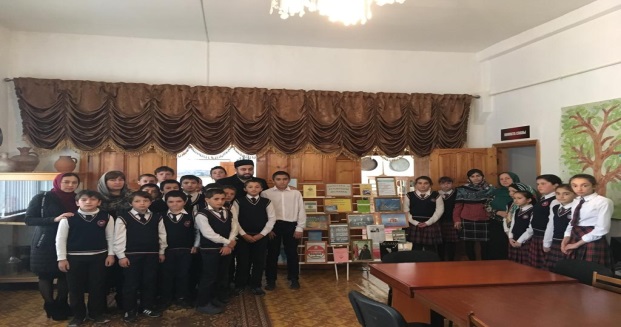 УО
ВУЗЫ
УПО
ШИ6.(п.15)Организовать проведение республиканского конкурса по антитеррористической тематике на лучшую телевизионную и радиопрограмму, телевизионный фильм, лучшую журналистскую работу (исполнители)Регулярно проводятся радиолинейки по антитеррорстическому воспитанию.УО
ВУЗЫ
УПО
ШИ7. (п.16)Систематически организовывать за рубежом, в том числе на площадках российских центров науки и культуры, кинопоказы, выступления творческих коллективов Республики Дагестан, выставки, лекции, иные научные, образовательные и общественнокультурные мероприятия, имеющие целью формирование образа России как многонационального и многоконфессионального государства, в котором обеспечивается равноправие и гармоничное сосуществование различных народностей и конфессий, способствующие укреплению международного сотрудничества в сфере противодействия терроризму (соисполнители)УО
ВУЗЫ
УПО
ШИ8. (п.17)Организовать общественно-политические мероприятия, посвященные Дню солидарности в борьбе с терроризмом (соисполнители) УО
ВУЗЫ
УПО
ШИФормирование и совершенствование законодательных, нормативных, организационных и иных механизмов, способствующих проведению мероприятий по противодействию распространению террористической идеологии, а также устранению причин и условий, способствующих ее восприятиюФормирование и совершенствование законодательных, нормативных, организационных и иных механизмов, способствующих проведению мероприятий по противодействию распространению террористической идеологии, а также устранению причин и условий, способствующих ее восприятиюФормирование и совершенствование законодательных, нормативных, организационных и иных механизмов, способствующих проведению мероприятий по противодействию распространению террористической идеологии, а также устранению причин и условий, способствующих ее восприятиюФормирование и совершенствование законодательных, нормативных, организационных и иных механизмов, способствующих проведению мероприятий по противодействию распространению террористической идеологии, а также устранению причин и условий, способствующих ее восприятию9. (п.18)Для изучения общественного мнения в области противодействия терроризму организовать проведение социологических исследований. На основании полученных результатов вырабатывать и вносить в Антитеррористическую комиссию в Республике Дагестан предложения по повышению эффективности действий органов местного самоуправления по профилактике террористических угроз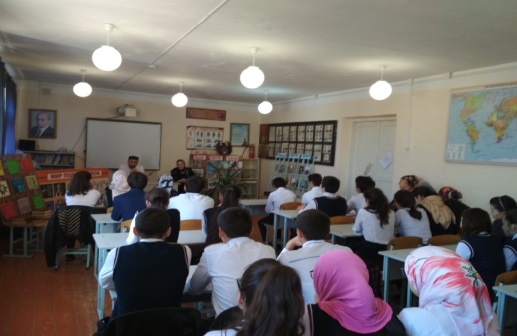 УО
ВУЗЫ
УПО
ШИ